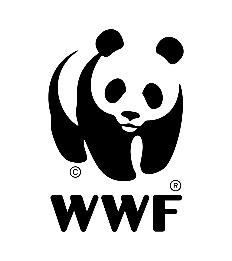 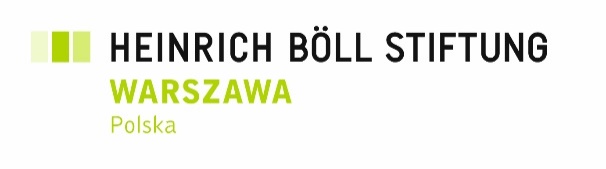 ZGŁOSZENIE DO UDZIAŁU W WARSZTATACHZAPRASZAMY CIĘ 
DO Udziału w WARSZTATACH„Plany ochrony morskich obszarów chronionych, a rozwój lokalnych społeczności”Widzimy się w Międzyzdrojach na trzydniowych warsztatach, w dniach od 23.05 godz. 18.00 do 25.05 godz. 16.00 maja 2023 r. Spotkanie zaczynamy uroczystą kolacją w Hotelu Wolin o godzinie 18:00 (23 maja br.). Bardzo prosimy o wypełnienie formularza do 15 maja 2023 r. (do godz. 12:00), informacje w nim zawarte są nam bardzo potrzebne do potwierdzenia liczby uczestników w hotelu oraz sprawnej organizacji planowanych wycieczek.Zespół morski WWFPola oznaczone * są obowiązkoweImię i nazwisko* (miejsce na wpisanie)Adres e-mail* (miejsce na wpisanie)Telefon* (miejsce na wpisanie)Pełna nazwa organizacji pozarządowej, którą reprezentujesz* (miejsce na wpisanie) Pełny adres korespondencyjny organizacji pozarządowej, którą reprezentujesz * (miejsce na wpisanie)Czy potrzebujesz noclegu w Międzyzdrojach na czas szkolenia? *
(do wyboru)
Tak
NieCzy potrzebujesz diety wegańskiej*(do wyboru)Tak
NieCzy będziesz brał/a udział w wycieczce do Wolińskiego Parku Narodowego w dniu 24 maja br.*(do wyboru)Tak
NieCzy będziesz brał/a udział w rejsie kutrem w dniu 25 maja br.*(do wyboru)Tak
NieDziękujemy za wypełnienie zgłoszenia, jeszcze tylko kilka zgód...Akceptacja punktów 10-12 jest konieczna do wzięcia udziału w SzkoleniachWyrażam zgodę (tak/nie) na przetwarzanie moich danych osobowych w postaci imienia i nazwiska oraz adresu email przez Fundację WWF Polska, z siedzibą w Warszawie przy ul. Usypiskowej 11, email kontakt@wwf.pl tel. 22 660 44 33. Jednocześnie oświadczam, że zapoznałem się z procesem przetwarzania danych osobowych w Fundacji WWF Polska dostępnym pod tym linkiem: https://www.wwf.pl/polityka-przetwarzania-danych-osobowych-w-fundacji-wwf-polska *Wyrażam zgodę (tak/nie) na nieodpłatne używanie, wykorzystanie i rozpowszechnianie mojego wizerunku. Niniejsza zgoda nie jest ograniczona ilościowo, czasowo ani terytorialnie. Dla potrzeb szkolenia mój wizerunek może być użyty do różnego rodzaju form elektronicznego przetwarzania, kadrowania i kompozycji, a także zestawiony z wizerunkami innych osób, może być uzupełniony towarzyszącym komentarzem. Zgoda dotyczy w szczególności upublicznienia wizerunku zarejestrowanego podczas uczestnictwa w szkoleniu: w mediach, serwisach społecznościowych, na stronach internetowych, a także upublicznienia danych osobowych (tj. imię i nazwisko) uczestnika szkolenia. Niniejsza zgoda obejmuje wszelkie formy publikacji, w szczególności rozpowszechnianie w Internecie (tj. na stronie internetowej WWF Polska, na portalach społecznościowych WWF Polska oraz zamieszczenie w materiałach promocyjnych i informacyjnych. Mój wizerunek nie może być użyty w formie lub publikacji dla mnie obraźliwej lub naruszać w inny sposób moich dóbr osobistych. *Zapoznałam/em się (tak/nie) z obowiązkiem informacyjnym dotyczącym przetwarzania przez Fundację WWF Polska danych osobowych zamieszczonym poniżej. *1. Zgodnie z art. 13 ust. 1 i 2 Rozporządzenia Parlamentu Europejskiego i Rady (UE) 2016/679 z dnia 27 kwietnia 2016 r. w sprawie ochrony osób fizycznych w związku z przetwarzaniem danych osobowych i w sprawie swobodnego przepływu takich danych oraz uchylenia dyrektywy 95/46/WE (Ogólne rozporządzenie o ochronie danych - RODO) informuję, iż Administratorem Pani/Pana danych osobowych jest Fundacja WWF Polska z siedzibą przy ul. Usypiskowej 11, 02-386 Warszawa; tel. (22) 660 44 33; mail: kontakt@wwf.pl. Administrator wyznaczył Inspektora Ochrony Danych Osobowych. Kontakt do Inspektora Danych Osobowych: daneosobowe@wwf.pl2. Pani/Pana dane osobowe przetwarzane będą w celu realizacji szkolenia na podstawie art. 6 lit. c) RODO.3. Odbiorcami Pani/Pana danych osobowych będą: podmioty świadczące usługi z zakresu IT oraz podmioty świadczące usługi na rzecz Administratora Danych i współpracujące z Administratorem Danych w ramach realizacji celu przetwarzania, o którym mowa w pkt. 2 oraz podmioty uprawnione do ich pozyskiwania na podstawie przepisów prawa.4. Pani/Pana dane osobowe będą przechowywane przez okres niezbędny do realizacji celu przetwarzania, a po jego ustaniu przez okres wynikający z odpowiednich przepisów prawa dotyczących przedawnienia roszczeń.5. W związku z przetwarzaniem danych osobowych przysługują Pani/Panu następujące prawa: dostępu do treści danych, do sprostowania danych, do usunięcia danych, do ograniczenia przetwarzania danych, do przenoszenia danych prawo do wniesienia sprzeciwu, do wniesienia skargi do organu nadzorczego (Prezesa Urzędu Ochrony Danych Osobowych) w przypadku uznania, że przetwarzanie danych osobowych Panią/Pana dotyczących narusza przepisy RODO.6. Podanie przez Panią/Pana danych osobowych jest dobrowolne, lecz niezbędne do realizacja celu, o którym mowa w punkcie 2.7. Pani/Pana dane osobowe nie podlegają zautomatyzowanemu podejmowaniu decyzji, w tym profilowaniu. Chcę być na bieżąco (tak/nie) i za pośrednictwem e-maila otrzymywać od Fundacji WWF Polska informacje o kampaniach, projektach i zbieraniu funduszy na ochronę przyrody.